САРАТОВСКАЯ ГОРОДСКАЯ ДУМАРЕШЕНИЕ26.02.2021 № 84-666г. СаратовО внесении изменений в решение Саратовской городской Думы от 23.06.2006 № 6-50 «О Положении о денежном вознаграждении и продолжительности ежегодного оплачиваемого отпуска лицам, замещающим муниципальные должности в муниципальном образовании «Город Саратов»В соответствии с Федеральным законом от 07.02.2011 № 6-ФЗ 
«Об общих принципах организации и деятельности контрольно-счетных органов субъектов Российской Федерации и муниципальных образований», Уставом муниципального образования «Город Саратов» Саратовская городская Дума РЕШИЛА:1. Внести в Приложение к решению Саратовской городской Думы от 23.06.2006 № 6-50 «О Положении о денежном вознаграждении и продолжительности ежегодного оплачиваемого отпуска лицам, замещающим муниципальные должности в муниципальном образовании «Город Саратов» (с изменениями от 04.12.2009 № 45-548, 26.04.2012 № 13-156, 28.02.2013 
№ 22-268, 27.02.2014 № 33-376, 21.07.2016 № 64-649, 09.02.2017 № 12-95, 26.09.2019 № 56-427, 28.11.2019 № 58-456) следующие изменения:1.1. В абзаце 3:1.1.1. Исключить первое предложение. 1.1.2. Во втором предложении после слов: «с учетом» добавить слова «ежемесячного денежного поощрения,».1.2. Абзац 7 дополнить предложениями следующего содержания: «Главе муниципального образования «Город Саратов» выплачивается ежемесячное денежное поощрение в размере 120 процентов от установленного денежного вознаграждения. Председателю Саратовской городской Думы выплачивается ежемесячное денежное поощрение в размере 120 процентов от установленного денежного вознаграждения.».1.3. Абзац 8 изложить в новой редакции: «Размер денежного вознаграждения председателя контрольно-счетной палаты муниципального образования «Город Саратов» устанавливается в размере 60 процентов денежного вознаграждения главы муниципального образования «Город Саратов» с учетом ежемесячного денежного поощрения. Размер денежного вознаграждения председателя избирательной комиссии муниципального образования «Город Саратов», осуществляющего свои полномочия на постоянной основе, устанавливается в размере 75 процентов денежного вознаграждения главы муниципального образования «Город Саратов» с учетом ежемесячного денежного поощрения. Размер денежного вознаграждения заместителя председателя Саратовской городской Думы, осуществляющего свои полномочия на постоянной основе, устанавливается в размере 65 процентов денежного вознаграждения председателя Саратовской городской Думы с учетом ежемесячного денежного поощрения.».1.4. Абзац 9 изложить в новой редакции: «Размер денежного вознаграждения заместителя председателя и аудитора контрольно-счетной палаты муниципального образования «Город Саратов» устанавливается в размере 75 и 65 процентов денежного вознаграждения председателя контрольно-счетной палаты муниципального образования «Город Саратов» соответственно.».1.5. Абзац 11 изложить в новой редакции: «Размер денежного вознаграждения заместителя председателя постоянной комиссии Саратовской городской Думы, осуществляющего свои полномочия на постоянной основе, устанавливается в размере 85 процентов денежного вознаграждения заместителя председателя Саратовской городской Думы. Размер денежного вознаграждения заместителя председателя избирательной комиссии муниципального образования «Город Саратов», осуществляющего свои полномочия на постоянной основе, устанавливается в размере 85 процентов денежного вознаграждения председателя избирательной комиссии муниципального образования «Город Саратов», осуществляющего свои полномочия на постоянной основе.».1.6. Абзац 12 изложить в новой редакции: «Размер денежного вознаграждения депутата Саратовской городской Думы, осуществляющего свои полномочия на постоянной основе, устанавливается в размере 75 процентов денежного вознаграждения заместителя председателя Саратовской городской Думы. Размер денежного вознаграждения секретаря избирательной комиссии муниципального образования «Город Саратов» устанавливается в размере 75 процентов денежного вознаграждения председателя избирательной комиссии муниципального образования «Город Саратов» осуществляющего свои полномочия на постоянной основе.».1.7. Дополнить абзацем 18 следующего содержания: «Иные условия оплаты труда для лиц, замещающих муниципальные должности в муниципальном образовании «Город Саратов», не применяются.».2. Настоящее решение вступает в силу со дня его официального опубликования.Исполняющий полномочия председателя
Саратовской городской Думы                                                А.А. СеребряковГлава муниципальногообразования «Город Саратов»                                                          М.А. Исаев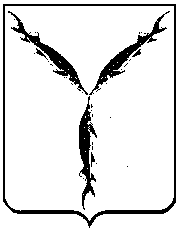 